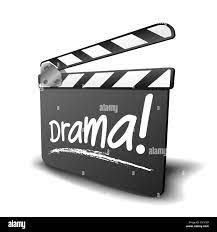 
Assessment DetailsSection 1 - Understanding Drama – 40% ExamStudy of Blood Brothers, Live Theatre Review, Theatrical Theory – stage types and positions etcSection 2 - Devising Drama – 40% PracticalPerformance of a devised piece of drama rehearsed in groups. Recorded in the classroom Section 3 – Theatre Texts in Practise – 20% PracticalPerformance of two extracts from a play you choose in a group of your choice. Performed to an examinerFinal Examinations
1 hour 45-minute written exam – focus on performing Blood Brothers and analysing a piece of live Theatre Review.There is also a performance exam. This is a live performance done in front of an examiner in March of Y11Skills/Aptitudes Required for Success 
In selecting GCSE Drama, it is essential that you are committed to Drama, always commit to improving your performing skills, are willing to work as both an individual and group performer and have an interest in DramaStaff Contact for Further Information 
Mrs Simmons, Head of Creative Arts